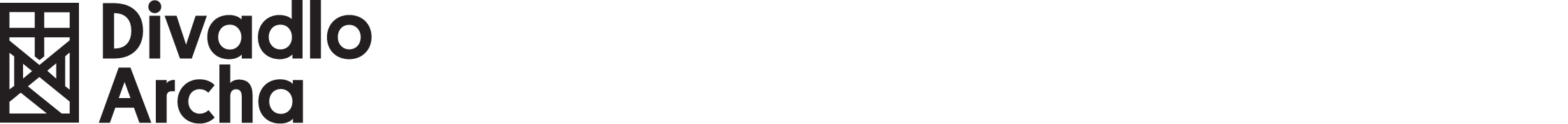 International Summer School 2017: Theatre in Social Context 6 –17 September 2017Archa Theatre and the Studio of the Archa Theatre, Prague, Czech RepublicArcha Theatre Summer School:Theatrical creation has focused on topical social and political issues recently. Archa Theatre promotes artistic practices that have the courage to examine topical issues expressed in a specific theatrical language. Our International Summer School is a platform for experimentation and investigation in the field of contemporary theatre.Issues we focus on: How is reality transformed into an artistic image?Which artistic disciplines serve this purpose? How can artistic activities influence social reality?Who are welcome to apply:Everyone who is older than 18, is professionally involved in theatre or who wishes to be in the futureEveryone who is interested in the methods of the collective creation / devised theatreEveryone who sees theatre as an expression of individuality on stageEveryone who is interested in the principles of documentary and social-specific theatreEveryone who sees theatre as a combination of artistic and technical disciplinesThe principles of the education: Instruction based on the principle of shared experienceRespect for each participant as an independent creative personalityWorking language of the school is English.Instructors of the regular workshops:Ondřej Hrab: Theatre and sociology / The historical roots of social-specific theatre / Production and dramaturgy of social-specific theatreJana Svobodová: The Viewpoints method in the context of social-specific theatreJaroslav Hrdlička: Video art and storyJan Burian: Music and sound as a an integral part of stage actionPhilipp Schenker: Objects in the context of personal storyPavel Kotlík: Light as space for actionExclusive lectures by foreign artists (confirmed):Pieter de Buysser: Creating and staging your own textHenk Keizer: Theatre in various public places/city, countryside, prison, supermarketHeiner Goebels: On the polyphony of collaborationMattijs Maussen: Building partnerships for city scale cultural interventions through engagement Course structure:Students will first participate in the joint lectures of the regular workshops. Afterwards, each student will choose a main workshop to attend. After this initial period, each day of the summer school will be consisted of two parts: continued joint lectures of the regular workshops, and work in selected workshops. In the last three days of the summer school, students are expected to prepare a short performance at Archa Theatre by using the theatrical skills they acquired from the workshops they attended. How to apply?Please submit a motivation letter and a CV with a photo to the e-mail address stated below. You can also include visual materials showing your work to date. Applications should be submitted to:summerschool@archatheatre.czApplication deadline:30 April 2017Note:There is limited number of participants.
Selection of participants will be announced by May 19, 2017.Tuition:500 Euro - includes daily practical exercises, lectures, study materials, refreshments, and tickets to the accompanying program. 
In exceptional cases, applicants can request a discount on the tuition.Contact info of Archa Theatre:Na Poříčí 26, 110 00, Prague 1T: +420 221 716 111 / archa@archatheatre.cz / www.archatheatre.cz IČ: 26 72 30 00, DIČ: CZ 26 72 30 00